                                        Semana 3, desde el 30 de Marzo al 03 de Abril ASIGNATURA: RELIGIÓN       Curso: 7º  Año A        Profesora:  Sara Pérez Miranda   O.A: Comprender cómo influye en una persona el pasado para respetar su modo de ser y vivir de su presente, considerando las características de cada etapa de desarrollo. SOMOS NUESTRA HISTORIALo que somos hoy es el resultado de la relación entre nuestra estructura genética y todas las relaciones que hemos tenido desde que nacimos. Por eso es tan importante crecer en un ambiente de amor, respeto y de cariño, muchas de las dificultades de las personas proceden de la falta de estos valores. ACTIVIDAD “La vida pasada”1.- Los psicólogos dicen que los diez primeros años de vida de una persona se pueden dividir en tres etapas, completa el siguiente esquema y escribe en cada etapa las conductas que caracterizan a cada una. Cuando termines le sacas una fotito y me la mandas.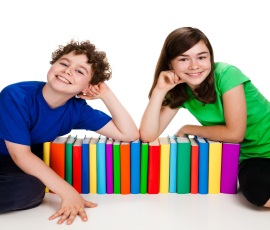 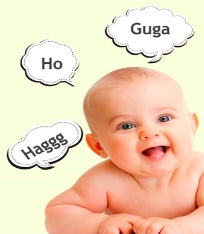 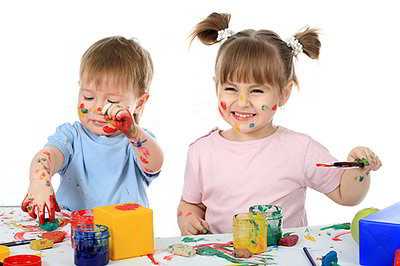      De 0 a 3 años			De 4 a 6 años			          De 7 a 10 años_______________		     ___________________		     __________________________________		     ___________________		     __________________________________		     ___________________		     __________________________________		     ___________________		     __________________________________		     ___________________		     ___________________2.- Completa el mayor número de casilleros que puedas y responde: Estás satisfecho con lo que has vivido, por qué? ¿Crees que es importante crecer en un ambiente de amor, respeto y cariño, por qué? Escribe las respuestas en tu cuaderno, no olvides la fecha.Lugares en los que has vivido.Personas importantes para mí. Acontecimientos importantes vividos.Mis mejores recuerdos Los peores momentos.Mi relación con los demás en estos años.